Příloha č. 1 - Vzory adresních stran zásilek na vnitrostátních nezapsaných zásilkách pro O.P.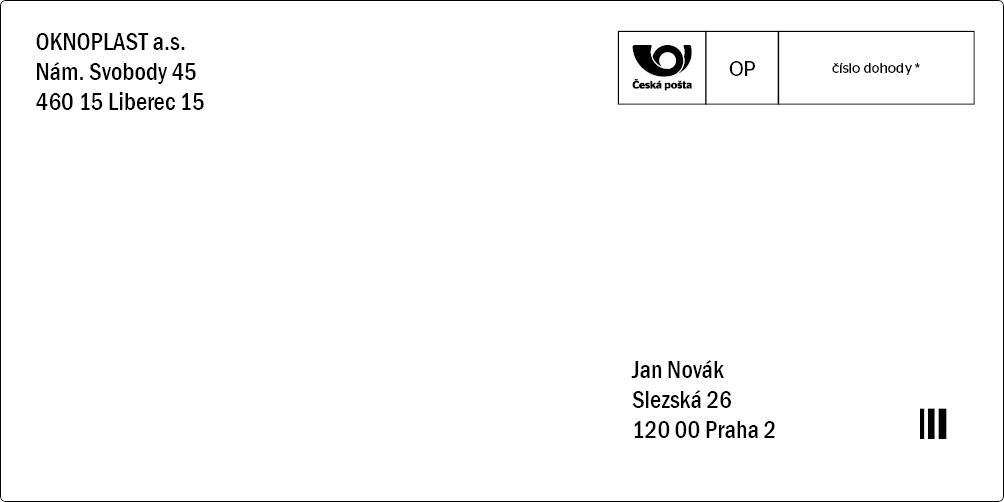  na vnitrostátních nezapsaných zásilkách pro O.P.TISK 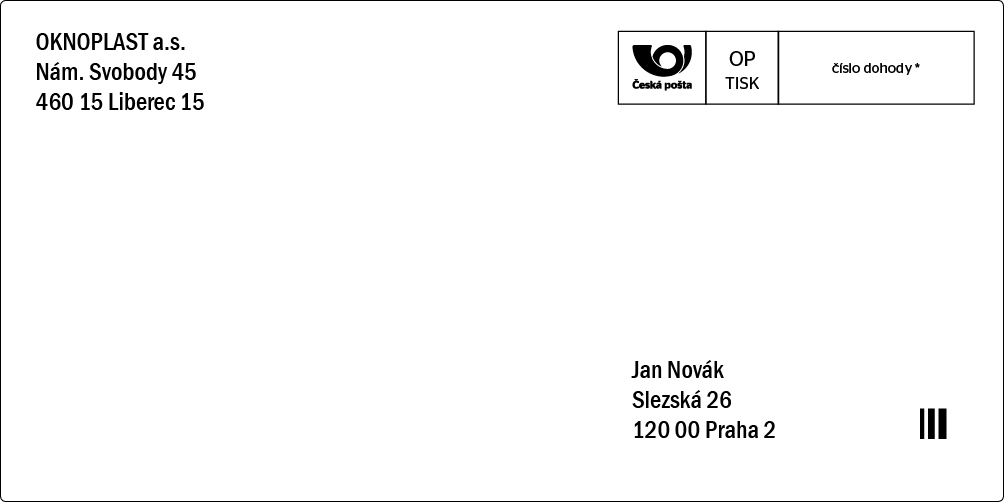 *Jako „číslo dohody“ podavatel uvádí číslo Dohody upravující způsob úhrady ceny poštovného, v případě platby Kreditem číslo Kreditu, kterým je hrazeno poštovné za danou zásilku.